Štrba Blažej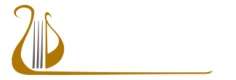 Dalla vista alla lode. Un cambio teologico del Salterio nel Sal 63,3-4Questo contributo presuppone un’impostazione metodologica – l´interpretazione del Salterio invece che del Salmo solitario. Si parte dal dato di fatto della distribuzione dei due verbi hzx “vedere” e xbv II “lodare” all’interno del Salterio. Il primo descrive principalmente una visione positiva e profonda, quasi faccia a faccia delle diverse realtà. Il secondo termine presuppone l‘esperienza della salvezza e si profila come una caratteristica fondamentale di chi ormai crede in chesed che è meglio della vita. La distribuzione dei verbi all’interno,,, nel Salterio sembra essere un segnale del cambio dell’accento teologico. 